2023 Stony Plain Bombers Head Coach & Trainers Contract 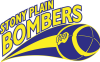 All Head Coaches & Trainers receive $100 off the required fundraising requirement for one (1) player for a new total of $150 to be fundraised. Head Coaches & Trainers are not required to work Bingo. If a Head Coach or Trainer would like to work a Bingo shift they will receive $50 credit towards their fundraising requirement for every shift worked.To qualify, you are required to fulfill your intended role as outlined in our  Coaches/Team Staff Handbook. You can serve in this role for a maximum of two (2) years,  which expires on December 15th  of any calendar year. A two (2) yr term can be extended if voted approved by the Executive. _____________________________________________________________________________ I___________________(print name) am committing to a Head Coach / Trainer role. I agree to the above terms.Date:____________________________ Signature:_________________________ Witness:__________________________